CATCLIFFE PARISH COUNCIL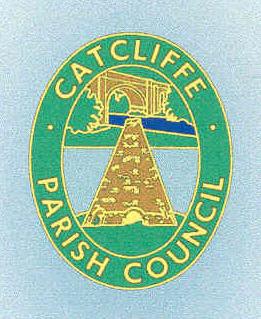 Catcliffe Memorial Hall Old School LaneCatcliffe Rotherham S60 5SPAPPLICATION FOR THE HIRE OF THE MEMORIAL HALLCompleted forms should be returned to either:Catcliffe Parish Council, Old School Lane, Catcliffe Rotherham S60 5SP Or email to: clerk@catcliffepc.comHIRERS NAMEHIRERS ADDRESS (INCLUDING POSTCODE)HIRER OVER AGE OF 21 YEARSYES/NOTELEPHONE NUMBERDATE OF HIRETIMES FOR HIREArrive at Hall: Leave Hall:PURPOSE OF HIRE(e.g. birthday party)NUMBER OF PEOPLE ATTENDINGIS ALCOHOL TO BE CONSUMED AT THE EVENTYES/NOPLEASE SIGN TO SHOW YOU HAVE RECEIVED AND ACCEPT THE TERMS OF USE FOR THEMEMORIAL HALL